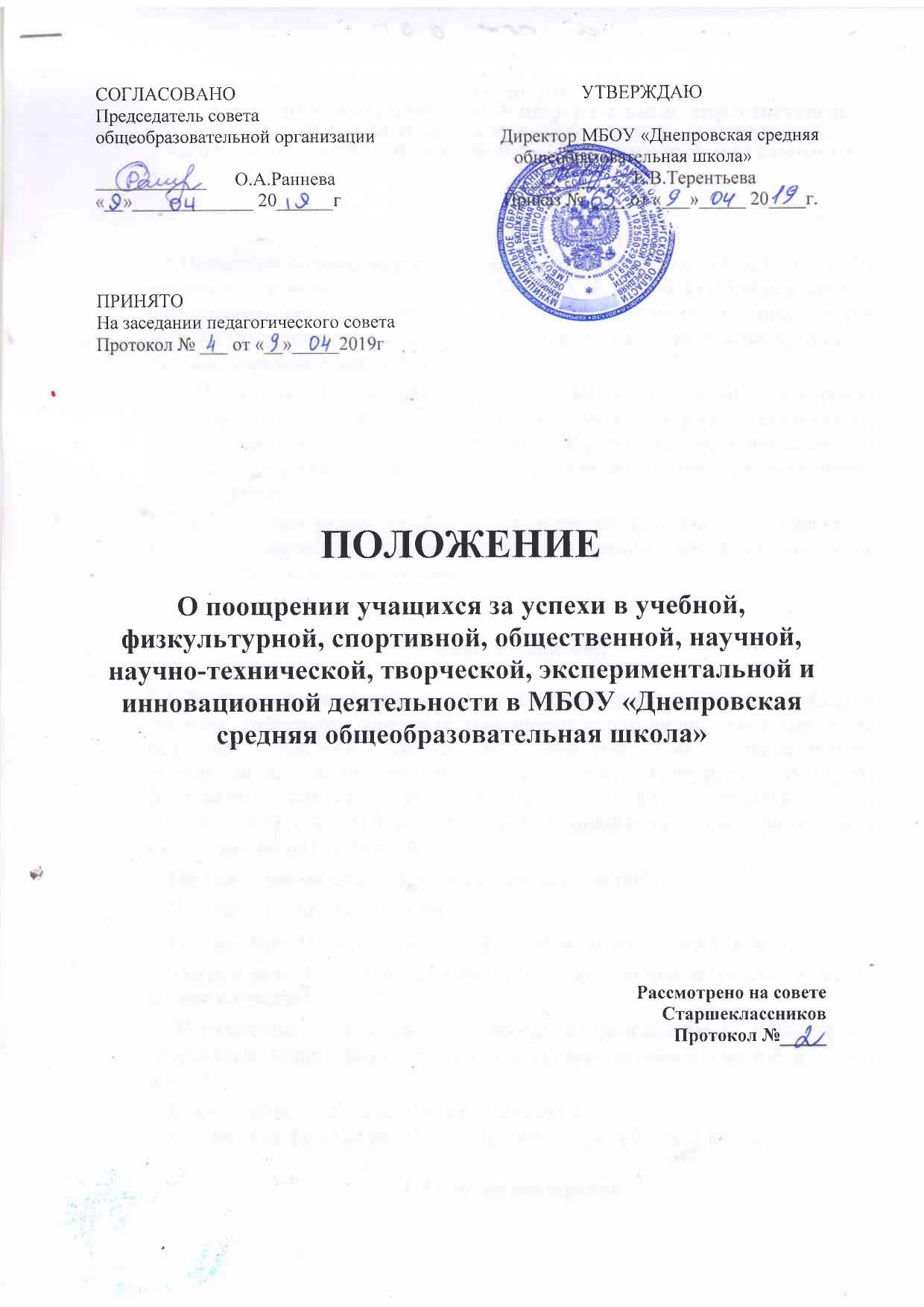 ПОЛОЖЕНИЕО ПООЩРЕНИИ ОБУЧАЮЩИХСЯ ЗА УСПЕХИ В УЧЕБНОЙ, ФИЗКУЛЬТУРНОЙ, СПОРТИВНОЙ, ОБЩЕСТВЕННОЙ, НАУЧНОЙ, НАУЧНО – ТЕХНИЧЕСКОЙ, ТВОРЧЕСКОЙ, ЭКСПЕРИМЕНТАЛЬНОЙ И ИННОВАЦИОННОЙ ДЕЯТЕЛЬНОСТИ1. Общие положения1.1 Настоящее положение разработано в соответствии с п.10.1, п.11 ч. 3 ст.28 Федерального закона от 29 декабря 2012 года № 273 - ФЗ «Об образовании», Федеральным закон от 27.05.2014 № 135-ФЗ "О внесении изменений в статьи 28 и 34 Федерального закона "Об образовании в Российской Федерации" и Уставом образовательного учреждения. 1.2 Настоящее Положение определяет виды и условия поощрения обучающихся за успехи в учебной, физкультурной, спортивной, общественной, научной, научно-технической, творческой, инновационной деятельности, а также порядок учета поощрений обучающихся и их хранение в архивах информации. 1.3 Целью поощрения обучающихся является выявление и поддержка активных, творческих и интеллектуально одаренных детей, обучающихся имеющих спортивные достижения. 2. Виды поощрений2.1 За высокие достижения в науке; отличную учёбу; участие и победу в учебных, творческих конкурсах, олимпиадах и спортивных состязаниях; за поднятие престижа школы на международных, всероссийских, региональных, муниципальных олимпиадах, конкурсах, турнирах, фестивалях, конференциях; общественно-полезную деятельность и добровольный труд на благо школы; благородные поступки применяются следующие виды поощрений:  Награждение медалью "За особые успехи в учении";  Выдача аттестата особого образца;  Награждение Похвальным листом «За отличные успехи в учении»;  Награждение грамотой «За хорошую учебу и активное участие в жизни школы и класса»;  Награждение  «Грамотой»  за победу и призовые места в конкурсах, спортивных мероприятиях различного уровня, активное участие в жизни школы;  Благодарственное письмо директора школы;  Размещение фотографии обучающегося на Доске Почета школы. 3. Условия поощрения3.1 Медалью "За особые успехи в учении" одновременно с выдачей аттестата особого образца  награждаются лица, завершившие освоение образовательных программ среднего общего образования, успешно прошедшие государственную итоговую аттестацию и имеющим итоговые оценки успеваемости "отлично" по всем учебным предметам, изучавшимся в соответствии с учебным планом. Образец, описание и порядок выдачи медали  устанавливаются федеральным органом исполнительной власти, осуществляющим функции по выработке государственной политики и нормативно-правовому регулированию в сфере образования. 3.2 Выпускникам Школы, достигшим особых успехов при освоении общеобразовательной программы основного и среднего общего образования, выдается аттестат особого образца. 3.3 Похвальным листом «За отличные успехи в учении» награждаются обучающиеся переводного класса, имеющие по всем предметам, изучавшимся в этом классе, четвертные и годовые отметки «5». 3.4 Грамотой «За хорошую учебу и активное участие в жизни школы и класса» награждаются обучающиеся переводного класса имеющие по всем предметам, изучавшимся в этом классе, четвертные и годовые отметки «5» и «4» и проявляющие активное участие в жизни школы. 3.5 Дипломом 1 степени награждаются учащиеся 1-11 классов, ставшие победителями конкурсов и спортивных соревнований; дипломом 2 и 3 степени награждаются учащиеся 1-11 классов ставшие призерами конкурсов и спортивных соревнований. 3.6 Благодарственным письмом директора награждаются:  родители (законные представители) учащегося, достигшего высоких показателей в учебной, физкультурной, спортивной, общественной, научной, научно-технической, творческой, экспериментальной и инновационной деятельности;  родители, оказавшие большую помощь и поддержку развитию школы, в организации школьных мероприятий. 3.7 На Доске Почета размещаются фотографии обучающихся, достигших в завершившемся учебном году значительных успехов:  отличников учебы  победителей и призеров муниципальных, региональных, федеральных этапов олимпиад, конкурсов, научно-практических конференций, спортивных соревнований. 4. Порядок представления к поощрению и применения мер поощрения. 4.1 Один раз в год в конце учебного года на педагогическом совете рассматриваются и утверждаются кандидатуры обучающихся на награждение Медалью "За особые успехи в учении",  Похвальным листом «За отличные успехи в учении», грамотой «За хорошую учебу и активное участие в жизни школы и класса». 4.2 Для награждения  обучающихся  «Грамотой» за победу и призовые места в конкурсах, спортивных мероприятиях различного уровня, активное участие в жизни школы; классные руководители  предоставляют директору школы ходатайство в произвольной форме с указанием конкретных достижений обучающихся. 4.3 Для награждения Благодарственным письмом директора школы классные руководители, заместители директора по учебной работе и по воспитательной работе предоставляют директору школы ходатайство в произвольной форме с указанием конкретных достижений обучающихся и родителей (законных представителей). 4.4 Один раз в год перед началом нового учебного года на педагогическом совете рассматриваются и утверждаются кандидатуры обучающихся на размещение их фотографий на Доске Почета. 4.5 Поощрение обучающихся утверждается приказом директора школы и оформляется на специальных бланках с указанием фамилии, имен, отчества обучающегося или родителей (законных представителей). 4.6 Вручение медали "За особые успехи в учении", Похвального листа «За отличные успехи в учении», грамоты «За хорошую учебу и активное участие в жизни школы и класса», Дипломов, Благодарственных писем, происходит в торжественной обстановке. 4.7 Каждый факт награждения обучающегося и родителей (законных представителей) фиксируется в общей для всех видов поощрений Книге регистрации поощрений. 4.8 Ответственность за ведение Книги регистрации поощрений несут заместители директора по учебной и воспитательной работе. 4.9 По завершении Книга регистрации поощрений подлежит хранению в архиве школы. Настоящее Положение вступает в силу с 10.04.2019 г.